Приложение 9Типовая форма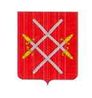 АДМИНИСТРАЦИЯРУЗСКОГО ГОРОДСКОГО ОКРУГАМОСКОВСКОЙ ОБЛАСТИ143100,Московская область, г. Руза, ул. Солнцева, дом  11, тел./факс 8 (49627) 24-230e-mail: region_ruza@mail.ru,info@ruzaregion.ru,www.ruzaregion.ruИНН 5075003287, КПП 507501001, ОГРН 1025007589199, ОКПО 05373941__________________________________________________________________Мотивированное представлениепо результатам проведения надзорных мероприятий 
без взаимодействия с контролируемым лицом для принятия решения 
о назначении внепланового контрольного (надзорного) мероприятия ___________________				                         № ________________       (дата)1. В соответствии с частью 3 статьи 56 Федерального закона от 31.07.2020 № 248-ФЗ «О государственном контроле (надзоре) и муниципальном контроле в Российской Федерации», на основании задания от «_____»______________20____г., №_________________ проведено мероприятие по контролю без взаимодействия с контролируемым лицом, 
а именно:______________________________________________________
__________________________________________________________________________________________________ (мероприятие по контролю (надзору)).(наименование мероприятия по контролю (надзору) 
без взаимодействия с контролируемыми лицами 
(в соответствии с заданием)) 2. Лицо, в отношении которого проведено мероприятие по контролю (надзору) без взаимодействия с контролируемым лицом:____________________________________________________________________________________________________________________________________________________________________________________(наименование юридического лица, фамилия, имя и отчество (последнее – при наличии) индивидуального предпринимателя с указанием идентификационного номера налогоплательщика)3. Место нахождения: ______________________________________________________________________________________________________________________________________________________________________________(юридического лица (филиалов, представительств, обособленных структурных подразделений), место фактического осуществления деятельности индивидуальным предпринимателем 4.Должностное лицо, осуществляющее в соответствии с заданием на проведение мероприятия по контролю (надзору) без взаимодействия с контролируемым лицом мероприятие по контролю (надзору):________________________________________________________________________________________________________________________________________________________________________________________________________________________________________________________________(фамилия, имя, отчество (при наличии), должность с указанием наименования 
структурного подразделения)5. Цель проведения мероприятия по контролю (надзору) :_________________________________________________________________________________________________________________________________________________________________________________________________________________(указывается, с какой целью проведены мероприятия по контролю (надзору) 
без взаимодействия с контролируемым лицом (в соответствии с заданием))6. По результатам проведения мероприятий по контролю (надзору) без взаимодействия с контролируемым лицом были выявлены нарушения обязательных требований:____________________________________________________________________________________________________________________________________________________________________________________________________________________________________________________________________________________________________________________________________________________________________________________________________________________________________________________ о чем составлен Акт № _____ от __________.7. На основании изложенного прошу рассмотреть вопрос о принятии решения о назначении внепланового контрольного (надзорного) мероприятия по результатам проведения мероприятия по контролю (надзору) без взаимодействия с контролируемым лицом. Мотивированное представление составил:                   --------------------------------<*> Отметка размещается в правом верхнем углу после реализации указанных действий.(дата)(подпись)(Ф.И.О.)(Ф.И.О.)